Воспитанники старшей группы «Божья коровка » Борис Григорьев и Дарина Нестерова приняли участие в региональном конкурсе рисунков «Надёжный тыл глазами детей «, который проходил с 24 октября по 1 декабря 2023г. и были награждены дипломами за участие.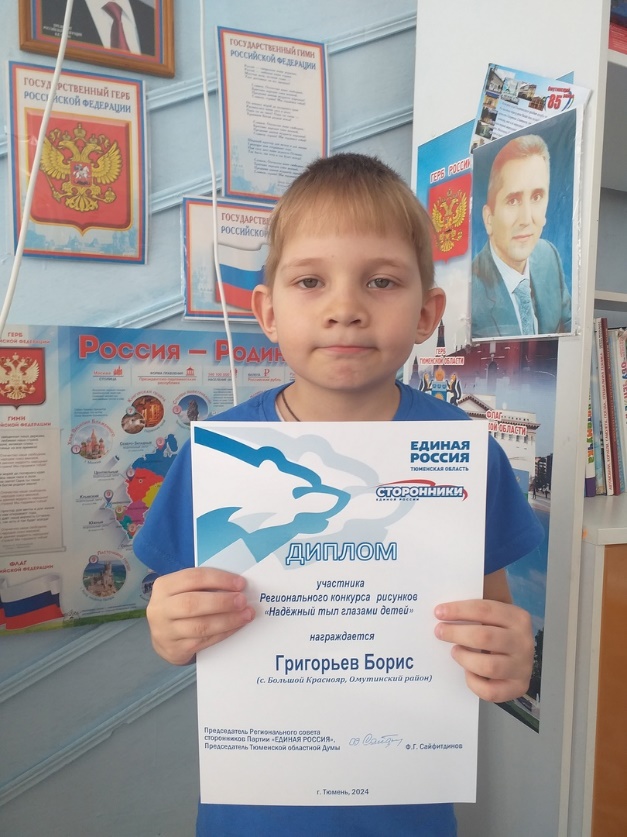 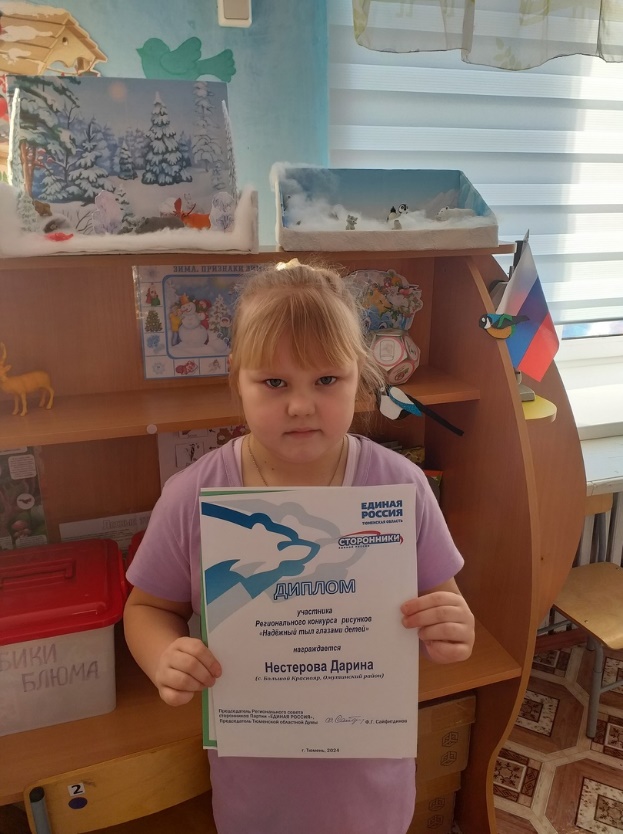 